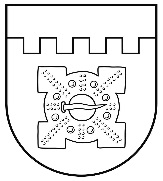 LATVIJAS REPUBLIKADOBELES NOVADA DOMEBrīvības iela 17, Dobele, Dobeles novads, LV-3701Tālr. 63707269, 63700137, 63720940, e-pasts dome@dobele.lvLĒMUMSDobelē2023. gada 30. novembrī								Nr.497/15Par metodiskā kultūras centra statusa noteikšanuPamatojoties uz Kultūras centru likuma 2. panta otro daļu, kas nosaka, ka pašvaldība tās administratīvajā teritorijā nodrošina kultūras centra funkciju īstenošanu un vismaz viena metodiskā kultūras centra darbību atbilstoši šā likuma 3. pantam, tai skaitā nodrošinot nepieciešamos finanšu, materiāltehniskos un personāla resursus, šā paša likuma 3. panta trešo daļu, kas nosaka, ka pašvaldība vienam vai vairākiem tās administratīvajā teritorijā esošiem kultūras centriem nosaka metodiskā kultūras centra statusu šā panta ceturtajā daļā noteikto funkciju pildīšanai, kā arī pārejas noteikumu 3. punktu, kas nosaka, ka pašvaldībai vienam vai vairākiem tās administratīvajā teritorijā esošiem kultūras centriem metodiskā kultūras centra statuss jānosaka līdz 2023. gada 31. decembrim, atklāti balsojot: PAR - 16 (Girts Ante, Kristīne Briede, Sarmīte Dude, Māris Feldmanis, Ivars Gorskis, Linda Karloviča, Edgars Laimiņš, Sintija Liekniņa, Ainārs Meiers, Sanita Olševska, Andris Podvinskis, Viesturs Reinfelds, Dace Reinika, Guntis Safranovičs, Ivars Stanga, Indra Špela), PRET - nav, ATTURAS - nav, Dobeles novada dome NOLEMJ:Noteikt Dobeles novada pašvaldības iestādei Dobeles novada Kultūras pārvalde metodiskā kultūras centra statusu.Noteikt, ka lēmums stājas spēkā ar 2023. gada 1. decembri.Domes priekšsēdētājs			I.Gorskis